Protokol o súťažnom stretnutí - SVF 2020/21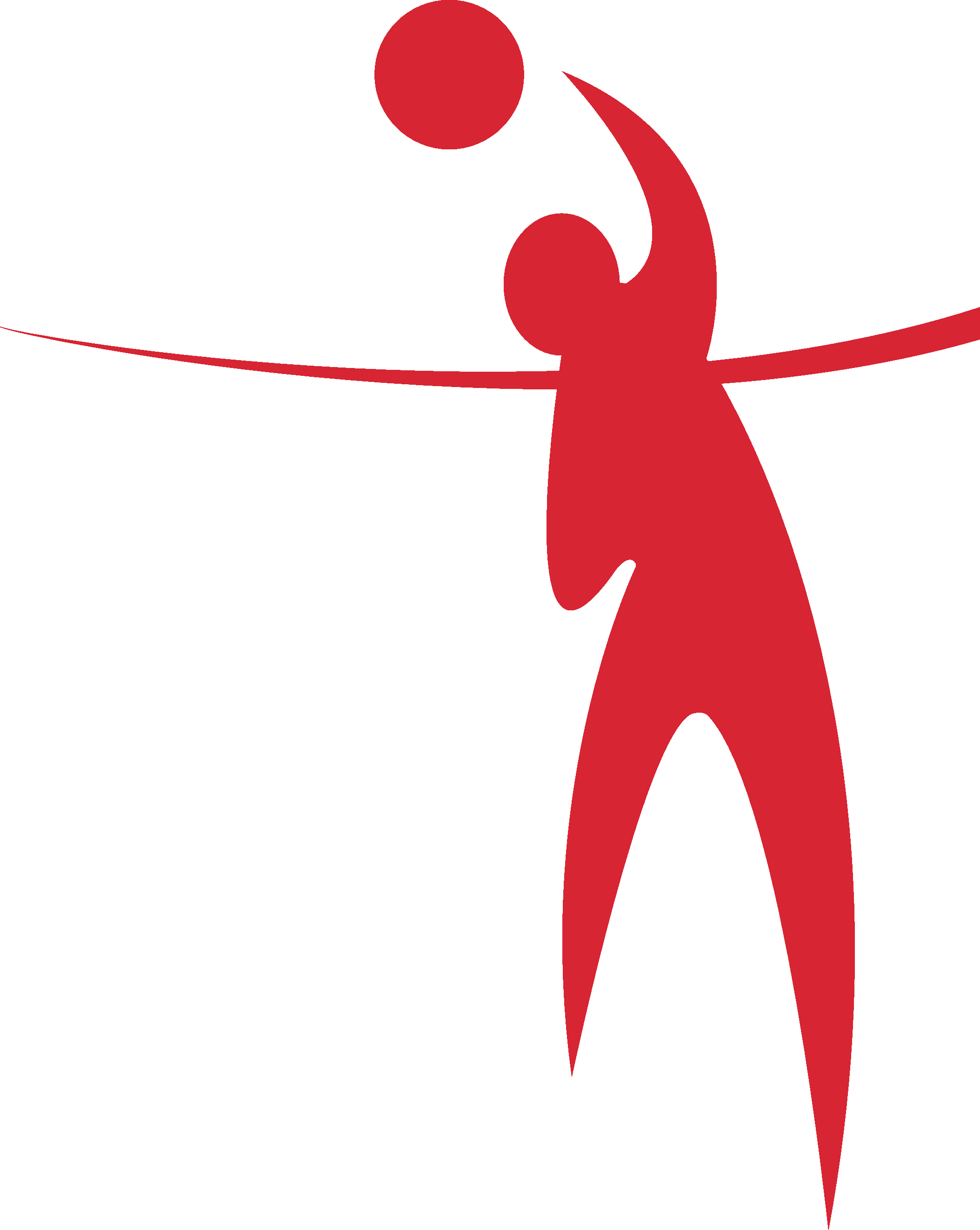 Súťaž:                EXTRALIGA A SLOVENSKÝ POHÁR Číslo stretnutia:                                               Dátum:                                   Domáci:                                                            Hostia:                                                                                                                                                      Vyplní rozhodca (TD) s hlavným usporiadateľom 60 - 45 min pred stretnutímIhrisko a jeho vybavenie (podľa VP):                                             áno  / nie  zakrúžkuj   -  ohraničenie zón podania                                                               áno  / nie               -  zóny rozcvičovania                                                                         áno  / nie               -  zóny trestov                                                                                     áno  / nie               -  sieť (horná/dolná páska, anténky, postranné pásky)               áno  / nie                     -  tabuľky na striedanie čísla 1 - 22 (2 sady)                                  áno  / nie               -  rozhodcovská stolička                                                                   áno  / nie               Stôl zápisu : -  zapisovateľ a jeho číslo licencie :                                                áno  / nie     číslo lic :           -  lístky na postavenie hráčov podľa vzoru SVF                           áno  / nie               -  1. počítač pre elektronický zápis + USB                                     áno  / nie               -  záložný počítač pre elektronický zápis                                      áno  / nie               -  tlačiareň                                                                                          áno  / nie               -  manuálny ukazovateľ skóre                                                        áno  / nie                          -  zvukové znamenie pre striedania                                              áno  / nie                                  -  hlásateľ                                                                                           áno  / nie               -  funkčný teplomer                                                                         áno  / nie      teplota       °C-  2 ks reflexné vesty pre novovymenované libera                    áno  / nie               -  reklamné banery :  titulárny baner - logo extraligy  M/Ž      áno  / nie         Ostatné budú doplnené    Ostatné vybavenie haly :-  šatne pre obe družstvá so sociálnym vybavením                   áno  / nie               -  šatňa rozhodcov                                                                           áno  / nie               -  lopty min. 14 ks rovnakej značky a druhu                               áno  / nie               -  svetelná tabuľa (skóre setov a aktuálny stav v sete)             áno  / nie               -  akustické ozvučenie haly                                                            áno  / nie               -  2 ks vozík na oblečenie a materiál družstiev na lavičke        áno  / nie               Organizačné zabezpečenie :-  hlavný usporiadateľ (od 60 min pred stretnutím)                 áno  / nie               -  ostatní usporiadatelia                                                                 áno  / nie        počet :                        -  rýchli  utierači podlahy s uterákmi                                           áno  / nie        počet :       -  podávači (okrem utieračov)                                                       áno  / nie        počet :       Družstvá : – domáci:  farba dresov  _______________   menovky hráčov        áno  / nie               – hostia :  farba dresov   _______________   menovky hráčov        áno  / nie               – rovnaké oblečenie realizačný tím domáci                                         áno  / nie               – rovnaké oblečenie realizačný tím hostia                                           áno  / nie 1. rozhodca (TD) meno a priezvisko :                                                     podpis : Hlavný usporiadateľ  /meno :                                                                  podpis : C O V I D  informácia o aktuálnom stave účastníkov stretnutiaKaždý usporiadateľ stretnutia je povinný vykonať meranie teploty všetkých účastníkov stretnutia pred vstupom do šatňového sektoru. Za výkon tejto činnosti je osobne zodpovedný hlavný usporiadateľ stretnutia :Súťaž  :                                          Stretnutie č.:                           
Po vykonaní kontroly telesnej teploty pri vstupe do objektu bolzistený nasledovný stav (označ) : -  všetci účastníci stretnutia mali teplotu do   -  nasledovní účastníci stretnutia mali aj po opakovanom       meraní teplotu vyššiu ako  a preto im nebol vstup     do objektu povolený : 
  Meno a priezvisko,             dátum narodenia               klub 1.
  2. 3. 4. 5. 6. V . . . . . . . . . . . . . . .,  Dňa . . . . . . . . . . . .  Čas : . . . . . . . h Zapísal hlavný usporiadateľ :  Meno, priezvisko a jeho podpis  V prípade zvýšenej teploty účastníka/kov stretnutia nebude dotknutému účastníkovi povolený vstup do športového objektu a toto tlačivo bude neodkladne odoslané(mailom) na SK SVF.